РАБОЧАЯ ПРОГРАММА УЧЕБНОГО ПРЕДМЕТА «ИНДИВИДУАЛЬНЫЕ КОРРЕКЦИОННЫЕ ЗАНЯТИЯ ПРЕДМЕТНОЙ  НАПРАВЛЕННОСТИ (РУССКИЙ ЯЗЫК)»7-9 КЛАССПЛАНИРУЕМЫЕ РЕЗУЛЬТАТЫ ОСВОЕНИЯ УЧЕБНОГО ПРЕДМЕТА, КУРСАЛичностные результаты Готовность и способность обучающихся к саморазвитию и личностному самоопределению, сформированность их мотивации к обучению и целенаправленной познавательной деятельности, системы значимых социальных и межличностных отношений, ценностно-смысловых установок, отражающих личностные и гражданские позиции в деятельности, социальные компетенции, правосознание, способность ставить цели и строить жизненные планы, способность к осознанию российской идентичности в поликультурном социуме.У выпускника будут сформированыОсновы российской гражданской идентичности: патриотизм, уважение к Отечеству, прошлому и настоящему многонационального народа России;ответственное отношение к учению, готовность и способность обучающихся к саморазвитию и самообразованию на основе мотивации к обучению и познанию, осознанный выбор дальнейшей индивидуальной траектории образования на базе ориентировки в мире профессий и профессиональных предпочтений, с учетом устойчивых познавательных интересов, а также основы уважительного отношения к труду, целостное мировоззрение, соответствующее современному уровню развития науки и общественной практики, учитывающее социальное, культурное, языковое, духовное многообразие современного мира;осознанное, уважительное и доброжелательное отношение к другому человеку, его мнению, мировоззрению, культуре, языку, вере, гражданской позиции, к истории, культуре, религии, традициям, языкам, ценностям народов России и народов мира; готовность и способность вести диалог с другими людьми и достигать в нем взаимопонимания;социальные нормы, правила поведения, роли и формы социальной жизни в группах и сообществах, включая взрослые и социальные сообщества; основы коммуникативной компетентности в общении и сотрудничестве со сверстниками, детьми старшего и младшего возраста, взрослыми в процессе образовательной, общественно полезной, учебно-исследовательской, творческой и других видов деятельности;. Выпускник получит возможность для формирования  выраженной устойчивой учебно-познавательной мотивации и интереса к учению;готовности к самообразованию и самовоспитанию;компетенции к обновлению знаний в различных видах деятельности;адекватной позитивной самооценки и Я-концепции;Метапредметные результаты     Освоение обучающимися межпредметные понятия и универсальные учебные действия (регулятивные, познавательные, коммуникативные), способность их использования в учебной, познавательной и социальной практике, самостоятельность планирования и осуществления учебной деятельности и организации учебного сотрудничества с педагогами и сверстниками, построение индивидуальной образовательной траекторииРегулятивные универсальные учебные действияВыпускник научится   целеполаганию, включая постановку новых целей, преобразование практической задачи в познавательную;• планированию путей достижения цели;• устанавливать целевые приоритеты; • самостоятельно контролировать своё время и управлять им;• принимать решения в проблемной ситуации на основе переговоров;• самостоятельно оценивать правильность выполнения действия и вносить необходимые коррективы в исполнение как в конце действия, так и по ходу его реализации;   •основам самоконтроля, самооценки, принятия решений и осуществления осознанного выбора в учебной и познавательной деятельностиВыпускник получит возможность научиться• самостоятельно ставить новые учебные цели и задачи;• прилагать волевые усилия и преодолевать трудности и препятствия на пути достижения целей.Коммуникативные универсальные учебные действия• формулировать собственное мнение и позицию, аргументировать и координировать её с позициями партнёров в сотрудничестве при выработке общего решения в совместной деятельности;• устанавливать и сравнивать разные точки зрения, прежде чем принимать решения и делать выбор;• аргументировать свою точку зрения, спорить и отстаивать свою позицию не враждебным для оппонентов образом;• задавать вопросы, необходимые для организации собственной деятельности и сотрудничества с партнёром;•строить монологическое контекстное высказывание;• организовывать и планировать учебное сотрудничество с учителем и сверстниками, определять цели и функции участников, способы взаимодействия; планировать общие способы работы;• работать в группе — устанавливать рабочие отношения, эффективно сотрудничать и способствовать продуктивной кооперации; •интегрироваться в группу сверстников и строить продуктивное взаимодействие со сверстниками и взрослыми;•использовать информационно-коммуникационные технологии; •пользоваться словарями и другими поисковыми системами на уровне "активного пользователя" читательской культуры; • осознанно использовать устную и письменную речь, монологическую контекстной речь.Выпускник получит возможность научитьсяучитывать разные интересы и обосновывать собственную позицию;вступать в диалог, участвовать в коллективном обсуждении проблем, участвовать в дискуссии и аргументировать свою позицию,Познавательные универсальные учебные действияВыпускник научитсяосновам реализации проектно-исследовательской деятельности;• основам реализации смыслового чтения;• основам реализации ИКТ-компетентности; • осуществлять расширенный поиск информации с использованием ресурсов библиотек и Интернета;• осуществлять выбор наиболее эффективных способов решения задач в зависимости от конкретных условий;• давать определение понятиям;• устанавливать причинно-следственные связи;• обобщать понятия — осуществлять логическую операцию перехода от видовых признаков к родовому понятию, от понятия с меньшим объёмом к понятию с большим объёмом;• осуществлять сравнение;• строить логическое рассуждение, включающее установление причинно-следственных связей;• объяснять явления, процессы, связи и отношения, выявляемые в ходе исследования;• основам ознакомительного, изучающего, усваивающего и поискового чтения;• структурировать тексты, включая умение выделять главное и второстепенное, главную идею текста, выстраивать последовательность описываемых событий;• работать с метафорами — понимать переносный смысл выражений, понимать и употреблять обороты речи, построенные на скрытом уподоблении, образном сближении слов.Выпускник получит возможность научитьсяставить проблему, аргументировать её актуальность;• основам рефлексивного чтения.Предметные результаты- совершенствование различных видов устной и письменной речевой деятельности (говорения и аудирования, чтения и письма, общения при помощи современных средств устной и письменной коммуникации);- понимание определяющей роли языка в развитии интеллектуальных и творческих способностей личности в процессе образования и самообразования;- использование коммуникативно-эстетических возможностей русского языка;- расширение и систематизация научных знаний о языке, его единицах и категориях; осознание взаимосвязи его уровней и единиц; освоение базовых понятий лингвистики;- формирование навыков проведения различных видов анализа слова, синтаксического анализа словосочетания и предложения, а также многоаспектного анализа текста;- обогащение активного и потенциального словарного запаса, расширение объема используемых в речи грамматических языковых средств для свободного выражения мыслей и чувств в соответствии с ситуацией и стилем общения;- овладение основными нормами литературного языка (орфоэпическими, лексическими, грамматическими, орфографическими, пунктуационными, стилистическими), нормами речевого этикета; приобретение опыта использования языковых норм в речевой практике при создании устных и письменных высказываний; стремление к речевому самосовершенствованию.Выпускник научится:владеть навыками работы с учебной книгой, словарями и другими информационными источниками,адекватно понимать, интерпретировать и комментировать тексты различных функционально-смысловых типов речи (повествование, описание, рассуждение);использовать знание алфавита при поиске информации;членить слова на слоги и правильно их переносить;опознавать самостоятельные части речи и их формы;опознавать основные единицы синтаксиса (словосочетание, предложение, текст);находить грамматическую основу предложения;распознавать главные и второстепенные члены предложения;опознавать предложения простые и сложные;соблюдать основные языковые нормы в устной и письменной речи;использовать орфографические словари.Выпускник получит возможность научиться:участвовать в разных видах обсуждения, формулировать собственную позицию и аргументировать ее, привлекая сведения из жизненного и читательского опыта;самостоятельно определять цели своего обучения, ставить и формулировать для себя новые задачи в учебе и познавательной деятельности, развивать мотивы и интересы своей познавательной деятельности;самостоятельно планировать пути достижения целей, в том числе альтернативные, осознанно выбирать наиболее эффективные способы решения учебных и познавательных задач.СОДЕРЖАНИЕ УЧЕБНОГО ПРЕДМЕТА, КУРСАклассРусский язык как развивающееся явлениеЗнать некоторые особенности развития русского языка; понятия: русский литературный язык, литературная норма, изменчивость норм языка.Уметь обобщать знания о языке, полученные в 5–6 классах; оперировать терминами при анализе языкового явления; работать с учебной и справочной литературой.2. Морфология и орфография. Культура речи.2.1. НаречиеЗнать значение наречия; вопросы, на которые оно отвечает; знать, что наречия не изменяются, синтаксическую роль наречия в предложении.Уметь находить наречия в тексте; группировать словосочетания с наречиями, относящимися к глаголам, причастиям, деепричастиям прилагательным, другим наречиям; находить и исправлять ошибки в употреблении наречий.2.2. Категория состоянияЗнать значение категории состояния; знать, что слова категории состояния не изменяются; что состояние может быть выражено и в положительной, и в сравнительной степени; синтаксическую роль слов категории состояния в предложении; разграничение наречий и категории состояния.Уметь находить слова категории состояния; определять, к каким группам по значению относятся слова категории состояния; определять синтаксическую роль слов категории состояния в предложении; разграничивать наречия и слова категории состояния в предложениях и в тексте.3. Служебные части речиЗнать перечень служебных частей речи; отличие служебных частей речи от самостоятельных.Уметь находить служебные части речи в тексте, классифицировать их.4. Повторение изученного в 7 классеЗнать определения основных изученных в 5-7 классах языковых единиц, речеведческих понятий, орфографических и пунктуационных правил, обосновывать свои ответы, приводя нужные примеры.8 класс1.Функции русского языка в современном мире. Культура речиРусский язык в современном мире.Знать: русский язык – язык великого русского народа и один из богатых языков мира, поэтому русский язык функционирует как язык межнационального общения и один из мировых языков. Знать основные понятия культуры речи.Уметь: опираясь на ключевые слова, план текста и его опорный конспект, рассказывать о значении русского языка в современном мире. Уметь видеть средства связи предложений.Функциональные стили русского языкаЗнать разновидности стилей речи.Уметь определять стили речи. 2.Синтаксис, пунктуация, культура речи Основные единицы синтаксиса. Текст как единица синтаксиса. Предложение как единица синтаксиса.Знать: словосочетание, предложение, текст;Уметь: находить в тексте синтаксические единицы и определять их роль в раскрытии замысла художественного произведения; разграничивать текст и набор отдельных предложений, определять границы предложения, используя необходимые знаки завершения.Словосочетание Повторение пройденного о словосочетании в V классе. Связь слов в словосочетании; согласование, управление, примыкание. Умение правильно употреблять форму зависимого слова при согласовании и управлении. Знать: что такое словосочетание; его функция;  виды подчинительной связи: согласование, управление, примыканиеУметь: составлять разные виды словосочетаний; определять вид словосочетания по главному слову, определять вид подчинительной связи и средства связи слов в словосочетании.Простое предложение Грамматическая (предикативная) основа предложения.Знать: виды предложений по наличию главных членов: двусоставные и односоставные;Уметь: разграничивать односоставные и двусоставные предложения.Простые двусоставные предложенияГлавные члены предложенияСпособы выражения подлежащего. Составное глагольное сказуемое. Составное именное сказуемое. Тире между подлежащим и сказуемым.Знать: правила согласования глагола-сказуемого с подлежащим в числе и роде; основные способы выражения сказуемого, правила постановки тире между подлежащим и сказуемым в простом предложении.Уметь: находить подлежащее и определять способы его выражения; определять способы выражения сказуемого; определять вид сказуемого; пользоваться синонимическими вариантами сказуемого с учетом речевой ситуации; употреблять тире между подлежащим и сказуемым в соответствии с правилом, Второстепенные члены предложения Прямое и косвенное дополнение (ознакомление). Несогласованное определение. Виды обстоятельств по значению (времени, места, причины, цели, образа действия, условия, уступительное).Знать: что такое дополнение, основные способы его выражения; виды определений в зависимости от характера связи с определяемым словом: согласованное и несогласованное; способы выражения согласованных и несогласованных определений; что такое обстоятельство, способы его выражения;Уметь: находить в предложении второстепенные членыПростые односоставные предложения Группы односоставных предложений. Односоставные предложения с главным членом сказуемым (определенно-личные, неопределенно-личные, безличные) и подлежащим (назывные).Знать: грамматическая основа односоставного предложения Уметь: разграничивать двусоставные и односоставные предложения, определять способ выражения главного члена односоставных предложений;Неполное предложениеПонятие о неполных предложениях.Знать: что такое неполное предложение;Уметь: распознавать неполные предложения, использовать неполные предложения в диалоге;Простое осложненное предложениеОднородные члены предложенияОднородные члены предложения, связанные союзами (соединительными, противительными, разделительными) и интонацией. Ряды однородных членов предложения. Разделительные знаки препинания между однородными членами. Обобщающие слова при однородных членах. Двоеточие и тире при обобщающих словах в предложениях.Вариативность постановки знаков препинания.Знать: что такое однородные члены предложения; правило постановки знаков препинания при однородных членах, правило постановки знаков препинания при однородных членах с обобщающим словом;Уметь: распознавать однородные члены предложения и произносить их с соответствующей интонацией, правильно расставлять знаки препинания при различных союзахОбособленные члены предложения Понятие об обособлении. Обособленные определения и обособленные приложения. Обособленные обстоятельства. Уточнение как вид обособленного члена предложения. Выделительные знаки препинания при обособленных второстепенных и уточняющих членах предложения.Знать: правила обособления определения (причастный оборот, одиночные прилагательные, прилагательные с зависимыми словами, существительные в косвенном падеже, сочетание существительного с прилагательным или числительным); правило обособления обстоятельств (одиночные деепричастия и деепричастные обороты обособляются всегда); фразеологические обороты, не являющиеся деепричастными виды уточняющих членов предложения (обстоятельство, дополнение); правила выделения уточняющих членов предложенияУметь: выделять запятыми обособленные члены, выраженные причастными и деепричастными оборотами, показывать графически интонацию обособления;ОбращениеРаспространенное обращение. Выделительные знаки препинания при обращениях.Уметь: обособлять обращения. Вводные конструкцииВводные слова. Вводные предложения.Знать: что такое вводные слова; группы вводных слов по значению; правила выделения вводных предложений в устной речи и на письме;Уметь: обособлять вводные конструкции.Чужая речь Способы передачи чужой речи. Слова автора внутри прямой речи. Косвенная речь. Цитата. Знаки препинания при цитировании.Знать: способы передачи чужой речи (прямая/косвенная); структуру предложений с косвенной речью; правила пунктуационного оформления цитат; порядок устного и письменного разбора предложений с чужой речью.Уметь: ставить знаки препинания при прямой речи.Повторение и систематизация изученного в VIII классе 9 классВведение Международное значение русского языка Повторение пройденного в 5-8 классах Сложное предложение. Культура речи.Сложные предложения  Союзные сложные предложения Сложносочинённые предложения Сложносочинённое предложение и его особенности. Сложносочинённые предложения с союзами (соединительными, противительными, разделительными). Разделительные знаки препинания между частями сложносочинённого предложения. Синтаксические синонимы сложносочинённых предложений, их текстообразующая роль. Авторское употребление знаков препинания.Умение интонационно правильно произносить сложносочинённые предложения.Сложноподчинённые предложения Сложноподчинённое предложение и его особенности. Главное и придаточное предложения. Союзы и союзные слова как средство связи придаточного предложения с главным. Указательные слова в главном предложении. Место придаточного предложения по отношению к главному. Разделительные знаки препинания между главным и придаточным предложениями. Виды придаточных предложений. Типичные речевые сферы применения сложноподчинённых предложений.Сложноподчинённые предложения с несколькими придаточными; знаки препинания в них.Синтаксические синонимы сложноподчинённых предложений, их текстообразующая роль.Умение использовать в речи сложноподчинённые предложения и простые с обособленными второстепенными членами как синтаксические синонимы.Академическое красноречие и его виды, строение и языковые особенности. Сообщение на лингвистическую тему.Бессоюзные сложные предложения Бессоюзное сложное предложение и его особенности. Смысловые взаимоотношения между частями бессоюзного сложного предложения. Разделительные знаки препинания в бессоюзном сложном предложении, синтаксические синонимы бессоюзных сложных предложений, их текстообразующая роль.Умение передавать с помощью интонации различные смысловые отношения между частями бессоюзного сложного предложения. Умение пользоваться синонимическими союзными и бессоюзными сложными предложениямиСложные предложения с различными видами связи Различные виды сложных предложений с союзной и бессоюзной связью; разделительные знаки препинания в них. Сочетание знаков препинания.Умение правильно употреблять в речи сложные предложения с различными видами связи.Повторение изученного в 5-9 классахТребования к знаниям, умениям и навыкам обучающихся с ОВЗ по русскому языку за курс 9-ого классаВ результате изучения русского языка ученик должензнать/ понимать:- роль русского языка как национального языка русского народа, государственного языка Российской Федерации и средства межнационального общения;- смысл понятий: речь устная и письменная; монологи, диалог; сфера и ситуация речевого общения;- основные признаки разговорной речи, научного, публицистического, официально-делового стилей, языка художественной литературы;- особенности основных жанров научного, публицистического, официально-делового стилей и разговорной речи;- признаки текста и его функционально-смысловых типов (повествования, описания, рассуждения);-основные единицы языка, их признаки;- основные нормы русского литературного языка (орфоэпические, лексические, грамматические; орфографические, пунктуационные); нормы речевого этикета;уметь:речевая деятельность:АУДИРОВАНИЕ:- фиксировать на письме информацию исходного текста в виде тезисов, конспектов, резюме, полного или сжатого пересказа;- формулировать вопросы по содержанию текста;- замечать в собственной и чужой речи отступления от норм литературного языка;ЧТЕНИЕ:- понимать коммуникативную тему, цель чтения текста и в соответствии с этим организовывать процесс чтения;- составлять конспект прочитанного текста;- оценивать степень понимания содержания прочитанного текста;- прогнозировать возможное развитие основной мысли до чтения лингвистического и художественного текста;ГОВОРЕНИЕ:- создавать устные монологические высказывания на актуальные социально-культурные, нравственно-этические, социально-бытовые, учебные темы;- владеть основными нормами построения устного высказывания: соответствие теме и основной мысли, полнота раскрытия темы, достоверность фактического материала, последовательность изложения (развёртывания содержания по плану), наличие грамматической связи предложений в тексте, владение правильной и выразительной интонацией, уместное использование невербальных средств (жестов, мимики);- строить научное рассуждение по сложным вопросам школьного курса русского языка;ПИСЬМО:- владеть основными нормами построения письменного высказывания: соответствие теме и основной мысли высказывания, полнота раскрытия темы; достоверность фактического материала, последовательность изложения (развёртывание содержания по плану, правильность выделения абзацев в тексте, наличие грамматической связи предложений в тексте, владение нормами правописания);- писать изложения по публицистическим, художественным текстам, сохраняя композиционную форму, типологическое строение, характерные языковые средства;- вводить в текст изложения элементы сочинения (рассуждение, описание, повествование);- писать небольшие по объёму сочинения на основе прочитанного или прослушанного текста;- составлять тезисы и конспект небольшой статьи (или фрагмента большой статьи);- совершенствовать написанное, исправляя недочёты в построении и содержании высказывания, речевые недочёты и грамматические ошибки;текст:- проводить текстоведческий анализ текстов разных стилей и типов речи (тема, основная мысль, тип речи, стиль, языковые и речевые средства, средства связи предложений, строение текста);фонетика и орфоэпия:- правильно произносить употребительные слова с учётом вариантов их произношения;- анализировать и оценивать собственную и чужую речь с точки зрения соблюдения орфоэпических норм;морфемика и словообразование:- владеть приёмом морфемного разбора: от значения слова и способа его образования к морфемной структуре;- толковать значение слова, исходя из его морфемного состава (в том числе и слов с иноязычными элементами типа -ЛОГ, ПОЛИ-, -ФОН и т. п. );- пользоваться разными видами морфемных, словообразовательных и этимологических словарей;- опираться на морфемный разбор при проведении орфографического анализа и определении грамматических признаков слов;лексикология и фразеология:- разъяснять значение слов общественно-политической и морально-этической тематики, правильно их определять;- пользоваться разными видами толковых словарей;- верно использовать термины в текстах научного стиля;- оценивать свою и чужую речь с точки зрения уместного и выразительного словоупотребления;- проводить элементарный анализ художественного текста, обнаруживая в нём изобразительно-выразительные приёмы, основанные на лексических возможностях  русского языка;морфология:- распознавать части речи и их формы в трудных случаях;- правильно образовывать формы слов с использованием словаря грамматических трудностей;- определять синтаксическую роль слов разных частей речи;- опираться на морфологическую характеристику слова при проведении орфографического и пунктуационного анализа;орфография:- применять орфографические правила, объяснять правописание слов с трудно проверяемыми орфограммами;- пользоваться этимологической справкой при объяснении написания слов;- проводить орфографический анализ текста;синтаксис и пунктуация:- различать изученные виды простых и сложных предложений;- интонационно выразительно читать предложения изученных видов;- составлять схемы простых и сложных предложений разных видов и конструировать предложения по заданным схемам;- уместно пользоваться синтаксическими синонимами;- правильно употреблять в тексте прямую речь и цитаты, заменять прямую речь косвенной;- устанавливать взаимосвязь смысловой, интонационной, грамматической и пунктуационной характеристики предложения;- использовать различные синтаксические конструкции как средство усиления выразительности речи;- применять пунктуационные правила, объяснять постановку знаков препинания в простом и сложном предложениях, используя на письме специальные графические обозначения;- строить пунктуационные схемы простых и сложных предложений;- самостоятельно подбирать примеры на изученные пунктуационные правила;- проводить пунктуационный анализ текста;- аргументировать тезис о системном характере  русской пунктуации.3.Тематическое планирование с указанием количества часов, отводимых на освоение каждой темы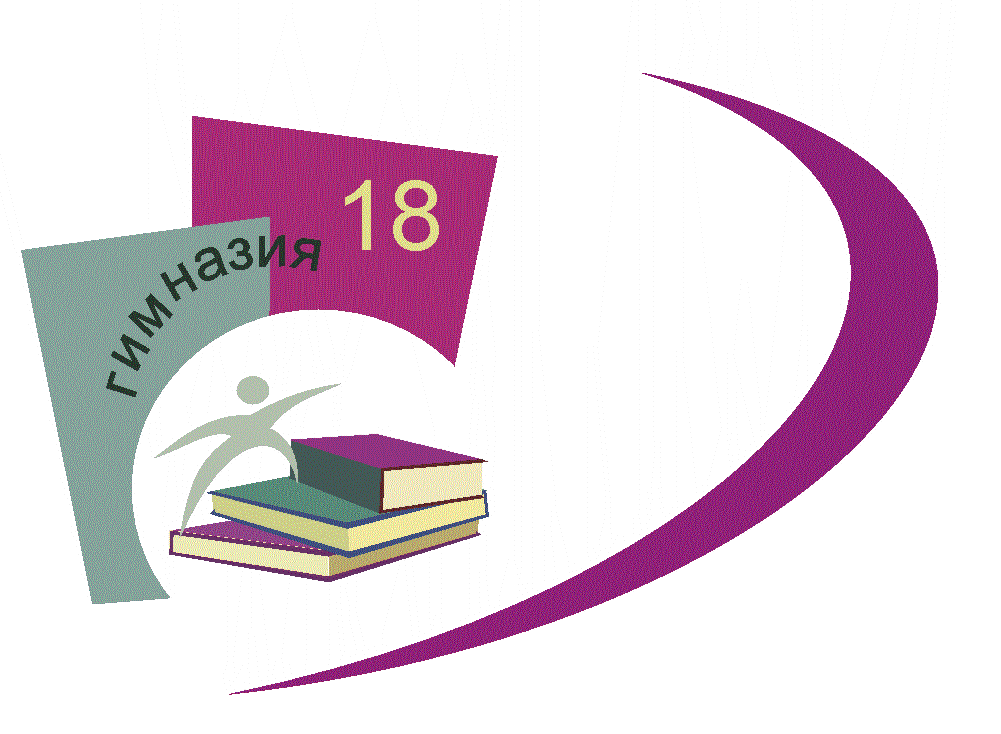 Приложение 1.24.Адаптированной основной общеобразовательной программы основного общего образования обучающихсяс задержкой психического развития МАОУ гимназии  №18, утвержденной приказом МАОУ гимназии № 18 от 31.03.2021 г .     № 2057 класс (18 час)7 класс (18 час)7 класс (18 час) НаречиеСлитное и раздельное написание НЕ с наречиями на –о (-е).1Одна и две буквы Н в наречиях на –о (-е).1Буквы о и е после шипящих на конце наречий.1Буквы О и А на конце наречий.1Дефис между частями слова в наречиях.1Подробное изложение.1Мягкий знак после шипящих на конце наречий.1Контрольная работа по теме «Наречие». Работа над ошибками.1Предлог Предлог как часть речи.1Сочинение по заданному жанру.1Правописание предлогов.1Союз Союз как часть речи.1Правописание союзов.1Сочинение-рассуждение.1Союзы в простых и сложных предложениях.1Частица Частица как часть речи.1Правописание частицы НЕ.1Контрольная работа по теме «Служебные части речи». Работа над ошибками1Междометие Междометие.1 Итоговый урок Итоговая контрольная работа. Работа над ошибками18 класс (51 час)8 класс (51 час)8 класс (51 час)Культура речиЧто такое культура речи1Средства и способы связи предложений в тексте1Функциональные стили Функциональные стили русского языка1Сочинение-рассуждение1Виды и  средства синтаксической связи1СловосочетаниеСловосочетания, его структура и виды1Виды связи слов в словосочетании1Главные члены предложенияПонятие о предложении1Основные виды предложений1Главные члены предложения1Сказуемое и способы его выражения1Тире между подлежащим и сказуемым1Второстепенные члены предложенияОпределение и его виды1Дополнение и его виды1Обстоятельство и его виды1Сочинение- описание картины1Односоставные предложения1Односоставные предложенияТипы односоставных предложений1Определенно-личные и неопределенно-личные предложения1Обобщенно-личные и безличные предложения1Назывные предложения1Полные и неполные предложения1Сжатое изложение1Инфинитивные предложения1Употребление неполных предложений2Повторение и систематизация изученного1Контрольная работа «Односоставные предложения» Работа над ошибками1Однородные члены предложенияСпособы связи однородных членов предложения1Знаки препинания при однородных членах предложения2Обособленные члены предложенияПонятие об обособлении1Обособленные определения3Обособленные обстоятельства2Обособленные дополнения1Уточняющие члены предложения1Обращения2Вводные конструкции2Контрольная работа «Обособленные члены предложения». Работа над ошибками1Способы передачи чужой речиСпособы передачи чужой речи1Прямая речь2Цитирование1Сочинение-рассуждение1Итоговая контрольная работа. Работа над ошибками19 класс (50 часов)9 класс (50 часов)9 класс (50 часов)Культура речиЯзык и культура. Русский язык как развивающееся явление1 Функциональные стилиФункциональные разновидности языка1Подготовка к написанию сжатого изложения2Сжатое изложение1Сложное предложение Понятие о сложном предложении1Классификация типов сложного предложения2Подготовка к сочинению - рассуждению2Сочинение - рассуждение1Сложносочинённое предложениеПонятие о ССП и его строение 1Знаки препинания в ССП 3Подготовка к контрольной работе по теме «Сложносочинённое предложение»1Работа над ошибками 1Сложноподчинённые предложения Понятие о СПП, его строение1Виды СПП 2Знаки препинания в СПП3Сжатое изложение1СПП с придаточным определительным 1СПП с придаточным изъяснительным 1СПП с придаточным обстоятельственным1Сочинение – рассуждение 1Повторение темы СПП	2Подготовка к контрольной работе  по теме «Сложноподчинённые предложения». 1Работа над ошибками1Бессоюзное сложное предложение Понятие о БСП 1Смысловые отношения между частями БСП 2Виды БСП2Повторение по теме «Бессоюзные сложные предложения» 2Проверочная работа по теме «Бессоюзные сложные предложения» 1Изложение с элементами сочинения2Повторение и систематизация изученного по теме «Синтаксис сложного предложения» 2Подготовка к итоговой контрольной работе1Работа над ошибками 1Итоговое повторение. Подготовка к ГВЭ4